Repubblica e Cantone Ticino
Dipartimento delle finanze e dell’economia
Divisione dell’economiaLegge per l’innovazione economicaMODULO BAutocertificazione del rispetto dei Decreti Esecutivi nel 2023Artt. 7, 8, 9, 10, 11 LInnGennaio 2024Indicare nome dell’azienda, come da Registro di commercio.Ufficio dell’amministrazione e del controlling
Viale Stefano Franscini 17
6501 BellinzonaTel. 091 814 35 41
dfe-uac@ti.ch
www.ti.ch/uacANNO DI VERIFICA	  	2023DATI AZIENDA E CONTATTI DI RIFERIMENTO PER L’AUTODICHIARAZIONEAUTOCERTIFICAZIONE DECRETO ESECUTIVO CONCERNENTE I CRITERI D’OCCUPAZIONE RESIDENTE (vedi indicazioni sottostanti per la compilazione)(*) ETP: Equivalenti a tempo pienoLe seguenti indicazioni devono essere applicate nella compilazione della tabella.1) Considerare solamente i casi di lavoratori dipendenti. Gli altri casi (a titolo di esempio consulenti esterni, prestatori d’opera alle dipendenze di altre aziende, stagisti, e soci o azionisti non assunti dalla società beneficiaria del sussidio LInn,) non devono essere tenuti in considerazione ai fini di questa autocertificazione.2) I dipendenti assoggettati all’Imposta alla fonte nell’anno in esame, che alla fine dello stesso non risultano domiciliati in Svizzera, devono essere conteggiati tra i NON domiciliati.3) Per il calcolo degli ETP prendere a riferimento i seguenti esempi:- assunto al 100% per 3 mesi corrisponde a 0.25 ETP	 calcolo 3/12*1.00=0.25- assunto all’80% per 6 mesi corrisponde a 0.40 ETP	 	 calcolo 6/12*0.80=0.40- assunto al 60% per 9 mesi corrisponde a 0.45 ETP		 calcolo 9/12*0.60=0.45PERSONALE INTERINALE L'azienda ha impiegato personale interinale durante l'anno in esame (indicare con una X la risposta)?Se si, indicare il numero di personale interinale nella tabella qui sotto:AUTOCERTIFICAZIONE DECRETO ESECUTIVO CONCERNENTE I CRITERI SALARIALI L’azienda (indicare con una X la risposta): che durante l’anno 2023 almeno il 60% dei propri dipendenti (escludendo gli apprendisti e gli stagisti) ha percepito un salario orario di base:per le aziende del settore primario e le aziende industriali assoggettate alla Legge federale sul lavoro nell’industria, nell’artigianato e nel commercio di almeno 24 franchi; oper tutte le altre aziende di almeno 32 franchi;N. B. Per le aziende agricole secondo l’art. 6 dell’ordinanza sulla terminologia agricola e sul riconoscimento delle forme di azienda del 7 dicembre 1998, il salario orario di base al di sopra del quale almeno il 60% dei propri dipendenti deve essere retribuito corrisponde alla soglia minima fissata dalla legge sul salario minimo dell’11 dicembre 2019 per l’anno in cui la richiesta è stata depositata.Nel caso di retribuzione oraria, al salario orario di base vanno aggiunte le seguenti indennità:8.33% per 4 settimane di vacanza e 10.64% per 5 settimane di vacanza3.6% per 9 giorni festiviIn caso di non conferma di adempimento del criterio, fornire una breve motivazione:Indicare la percentuale dei salari aziendali che rispettano il decreto esecutivo concernente i criteri salariali:Per rispondere alle domande A e B si invita ad utilizzare il “Modulo di autovalutazione rispetto DE CQ20-23”, scaricabile al seguente indirizzo, conservandone copia da presentare su richiesta alla scrivente autorità.https://www4.ti.ch/dfe/de/uac/versamento-dei-sussidi/legge-per-linnovazione-economicaL’azienda (indicare con una X la risposta):che durante l’anno 2023 i propri dipendenti sono stati retribuiti con un salario lordo annuale rispettando la parità salariale secondo i metodi conformi al diritto. Per rispondere alla domanda C, si invita ad utilizzare lo strumento di controllo LOGIB, disponibile sul seguente portale online https://www.ebg.admin.ch/ebg/it/home/servizi/logib-triage.html, selezionando il modulo corretto.Per eventuali dubbi o domande, rivolgersi all’Helpline telefonica 0800 55 99 00, oppure logib@ebg.admin.ch . Modulo compilato e attestazione sono da conservare e presentare, su richiesta, alla scrivente autorità.In caso di non conferma di adempimento del criterio, fornire breve motivazione:AGGIORNAMENTO SUI PROGETTI PER INVESTIMENTI MATERIALI O IMMATERIALI IN CORSO Per le aziende beneficiarie di un contributo concesso tramite procedura ordinaria (investimenti di natura materiale o immateriale) non ancora completamente erogato, vi preghiamo di indicare:Il tipo di investimento (indicare con una X la risposta):Lo stato di avanzamento (indicare con una X la risposta):TIMBRO E FIRMADichiaro che le informazioni contenute nel presente modulo di autocertificazione sono complete e veritiere. Con la firma del presente formulario, il sottoscritto autorizza gli altri servizi cantonali e federali, svincolandoli dal segreto d’ufficio e fiscale, a rilasciare all'Ufficio dell'amministrazione e del controlling le informazioni necessarie alla verifica delle condizioni per la concessione di sussidi, secondo la legge per l'innovazione economica e i decreti esecutivi ad essa relativi.Nota informativaTra i criteri di accesso a sussidi nell’ambito della Legge per l’innovazione economica del 14 dicembre 2015 (LInn), vi sono anche il criterio di occupazione residente e quello salariale, indicati nei decreti del 17 febbraio 2016. Il 07.08.2020 sono entrate in vigore alcune modifiche dei decreti citati, che vengono applicate nell’ambito di questa procedura di verifica.Le aziende beneficiarie di decisioni adottate a partire dal 1° gennaio 2016, devono notificare annualmente tramite autocertificazione il rispetto dei criteri citati per un periodo di 10 anni a partire dalla decisione di aiuto (art. 16 cpv 1 RLInn). Nei casi di sussidi forfettari o di decisioni di sostegno per importi non superiori a 25'000 franchi, il termine di rispetto dei decreti sono ridotti a 2 anni dalla decisione.L’Ufficio dell’amministrazione e del controlling (UAC) monitora il rispetto delle condizioni di accesso a sussidi LInn (art. 4 lett. b RLInn) tramite il presente modulo di autodichiarazione, che le aziende interessate sono tenute completare, in modo accurato e completo. Una copia cartacea timbrata, e firmata da persona con diritto di firma risultante a registro di commercio, dovrà essere notificata all’UAC entro il termine stabilito. Il mancato riscontro nei termini potrà comportare la revoca, e quando necessario il rimborso totale o parziale del contributo concesso (art. 20 lett. e LInn).Nel corso del 2024 l’UAC effettuerà a campione alcune verifiche puntuali (art. 16 cpv 2 RLInn).Il presente modulo di autocertificazione deve essere completato ed inviato in originale per posta entro il termine dell’8 marzo 2024 al seguente indirizzo:Ufficio dell’amministrazione e del controllingc.a. Pierfranco LongoViale Stefano Franscini 17
6501 BellinzonaPer eventuali chiarimenti contattare Pierfranco Longo: 091 814 35 46; email: pierfranco.longo@ti.ch .Ragione socialeNumero d’ordine a RCCHE -      IndirizzoCAP / Luogo      /      Persona di riferimentoNumero telefonicoE-mailNUMERO TOTALE DEI DIPENDENTI IMPIEGATI ALLA FINE DELL’ANNO IN ESAME(apprendisti esclusi)   - di cui domiciliati   - di cui NON domiciliatiNUMERO TOTALE DIPENDENTI IN ETP (*) IMPIEGATI NELL’ANNO IN ESAME(apprendisti esclusi)   - di cui domiciliati   - di cui NON domiciliatiNUMERO TOTALE DI APPRENDISTI IN ETP (*) IMPIEGATI NELL’ANNO IN ESAME   - di cui domiciliati   - di cui NON domiciliatiSINOMeseGenFebMarAprMagGiuLugAgoSetOttNovDicN. interinaliCONFERMANON CONFERMA     %CONFERMANON CONFERMAInvestimenti di natura materiale
Sussidi per investimenti in macchinari innovativi e progetti di digitalizzazione.Investimenti di natura immateriale
Sussidi per investimenti di attività di ricerca e sviluppo, innovazione.Il progetto si è concluso
È stato interamente realizzato come da business plan presentato all’autorità per la richiesta di sussidio.Il progetto è ancora in fase di realizzazioneC’è la volontà di portarlo a termine e si concluderà nei tempi come comunicati all’autorità nel business plan di richiesta di sussidio.C’è la volontà di portarlo a termine ma ha subito/subirà delle modifiche rispetto al progetto presentato all’autorità.C’è la volontà di portarlo a termine, ma per la sua conclusione necessità di tempi più lunghi rispetto al progetto presentato all’autorità.Il progetto è stato sospeso o abbandonato prima del completamento 
Non c’è la volontà di concluderlo per motivi aziendali, strategici o finanziari.Luogo: Nome e cognome persona autorizzata:Data:Qualifica:Timbro:Firma:Se firma/procura collettiva a dueSe firma/procura collettiva a dueNome e cognome persona autorizzata:Qualifica:Firma: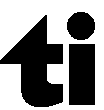 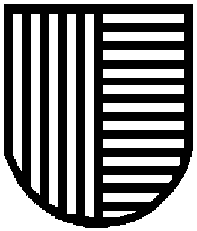 